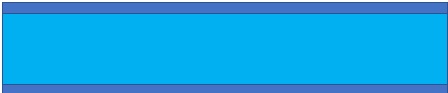 RESUMEN EJECUTIVO ARCHIVO NOTARIA CUARTA Almacenamiento del Acervo Documental A la fecha hay un total de tomos y carpetas en almacenamiento.3.INSTRUMENTOS ARCHIVISTICOS  3.2 Elaboración inventario documental Se realizó el inventario en estado natural del acervo documental de la notaria cuarta, con base a las dependencias existentes.NOVEDADES PRESENTADAS EN EL TRANSCURSO DEL PROCESO DE INVENTARIOS En revisión del inventario con el encargado del proceso de empaste se dio solución a las incoherencias presentadas en los tomos de junio y julio del año 2022, de igual forma los tomos que quedaban pendientes por anexarse ya fueron agregados al inventario digital. Queda pendiente la corrección de algunos tomos del año de 2021 y 2020 con lo que respecta a los números consecutivos los cuales no coinciden al momento de anexarlos al documento. Estos tomos pendientes por corrección son los siguientes:Año 2021487-882 El primer número secuencial coincide, pero el segundo no, la primera fecha coincide, pero la segunda no. Está ubicado después del tomo 38 de febrero de 2021667-685 los números secuenciales no coinciden, la segunda fecha no coincide.  Está ubicado después del tomo 53 de marzo del año 2021950-1481 los números consecutivos no coinciden, la primera fecha coincide, pero la segunda no. Está ubicado después del tomo 77 de abril del año 20212192-2202 el número consecutivo no coincide, pero la fecha sí tomo (tomo180 agosto 2021.2551-2553 el número consecutivo no coincide, pero las fechas si (tomo209 de octubre de 2021Año 2020172-455 el número consecutivo no coincide y la segunda fecha no coincide. Ubicado después del tomo13 de enero 20201102-1248 el número consecutivo no coincide, la primera fecha si coincide y la segunda no. Ubicado después del tomo90 septiembre 20201249-1394 el primer número consecutivo corresponde, pero el segundo no, la segunda fecha no coincide (tomo104 septiembre del 2020)1409-1800 el número consecutivo no coincide y la segunda fecha no coincide. Ubicado después del tomo116 de octubre del 2020Tomo 128 del 2020 el número consecutivo corresponde, pero las fechas no coinciden.NOTA el tomo 53 de agosto del año 2016 este marcado en la portada como 51-1 y debería tener el número 53.   3.2 Elaboración Tablas de Retención Documental Se dio inicio al proceso de elaboración de tablas de retención documental la cual hasta la fecha se ha realizado las siguientes actividadesRecopilación Marco Normativo InternoAnálisis de la información recopiladaConsulta de organigramas, reestructuraciones y anexosElaboración y aplicación de Encuestas Documentales